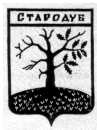 Российская ФедерацияБРЯНСКАЯ ОБЛАСТЬСОВЕТ НАРОДНЫХ ДЕПУТАТОВ СТАРОДУБСКОГО МУНИЦИПАЛЬНОГО ОКРУГАРЕШЕНИЕОт 29.11. 2021г.  №  172г. СтародубО выдвижении Подоляко К. А. (старшего инспектора отделаорганизационно- контрольной работыадминистрации Стародубского муниципального округа)	представителем от Стародубскогомуниципального округа в состав Молодежного парламента Брянской области	Руководствуясь Законом Брянской области  №44-З от 08.06.2009 года "О Молодежном парламенте Брянской области", письмом Брянкой областной Думы №18и-934 от 11.11.2021г., Совет народных депутатов Стародубского муниципального округа Брянской области решил:1.Выдвинуть Подоляко Кристину Александровну (старшего инспектора отдела организационно- контрольной работы администрации Стародубского муниципального округа) представителем от Стародубского муниципального округа Брянской области в состав Молодежного парламента  Брянской области VII  созыва.2.Настоящее решение вступает в силу с момента его официального опубликования.  Заместитель председателя  Совета народных депутатов   Стародубского муниципального   округа Брянской области                                                           И. Н. Козин